
VERSENYKIÍRÁSTisztelt Táncpedagógusok, Klubvezetők, Versenyzők, Érdeklődők!Ezúton szeretnénk meghívni Önöket a Modern SE, Benkő Táncstúdió és a 
TEMI Fővárosi Művelődési Háza által megrendezésre kerülőTánciskolások Versenyére, Ifjúsági Táncfesztiválra!Időpont:		2021. október 31. vasárnap, 10:00 óra Helyszín: 		TEMI Fővárosi Művelődési Háza			1119 Budapest, Fehérvári út 47.Nevezési határidő: 	2021. október 25., hétfő 24:00 óraVersenykategóriák:Tánciskolások STANDARD kezdő – páros, szólótáncok: angol keringő, tangó, quick stepTánciskolások STANDARD haladó – páros, szóló	táncok:	 angol keringő, tangó, bécsi keringő, quick step	Tánciskolások LATIN kezdő – páros, szólótáncok:	 cha-cha, rumba, jiveTánciskolások LATIN haladó – páros, szólótáncok: cha-cha, samba, rumba, jive Tánciskolások FORMÁCIÓ (maximum 8 pár vagy 16 táncos)táncok:	 standard; latin; mix; mambo; salsa; rocky; magyar táncokKorosztályok:Gyermek	6–11 éves korigJunior		12–15 éves korigIfjúsági	16–20 éves korigA páros idősebb tagja 2021-ben tölti be a korosztályhoz tartozó magasabb életkort.Rajtjogosultság: tánciskolák, táncstúdiók, művészeti iskolák táncosaiVersenykönyvvel rendelkező táncosok nem nevezhetnek a versenyre.Nevezési e-mail-cím: 	zsofi.benko@freemail.hu; eva.gyapay@fmhnet.huHelyszíni nevezési díj: 	1.000 Ft/fő/kategóriaPontozóbírók: 		három főZene:				gépiTánctér mérete: 		12 x 10 m, parkettDíjazás: 			érem, oklevélKapunyitás: 			8:00Helyszíni regisztráció: 	8:15-től a forgatókönyvben meghirdetett időpontokigParkett próba: 	8:30-tól 9:40-ig és a forgatókönyvben meghirdetettek szerint, a verseny szüneteibenBelépőjegy ára:		felnőtt: 1.500 Ft/fő				gyermek (18 éves korig), nyugdíjas: 1.000 Ft/főA VERSENY FORGATÓKÖNYVÉT 2021. október 28-án tesszük közzé!A versenyzőknek jó felkészülést kívánunk!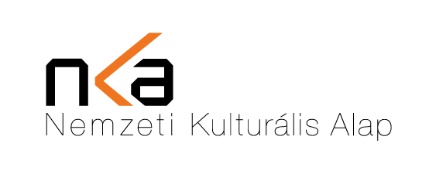 
A verseny megrendezését a Nemzeti Kulturális Alap támogatja.
Budapest, 2021. október 4.Benkő Zsófia
Benkő Táncstúdió és Modern SEBencsik-Gyapay ÉvaTEMI Fővárosi Művelődési Házaelnök, szakmai vezető, főrendező
sk.kulturális szervező
sk.